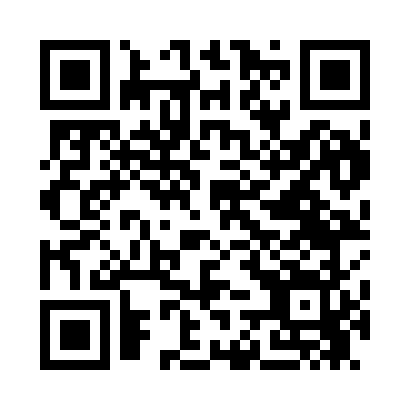 Prayer times for Kinikinik, Colorado, USAMon 1 Jul 2024 - Wed 31 Jul 2024High Latitude Method: Angle Based RulePrayer Calculation Method: Islamic Society of North AmericaAsar Calculation Method: ShafiPrayer times provided by https://www.salahtimes.comDateDayFajrSunriseDhuhrAsrMaghribIsha1Mon3:575:361:075:078:3810:172Tue3:585:361:075:078:3810:163Wed3:585:371:075:078:3810:164Thu3:595:381:085:078:3710:165Fri4:005:381:085:078:3710:156Sat4:015:391:085:078:3710:147Sun4:025:391:085:078:3610:148Mon4:035:401:085:078:3610:139Tue4:045:411:085:088:3610:1210Wed4:055:411:085:088:3510:1211Thu4:065:421:095:088:3510:1112Fri4:075:431:095:088:3410:1013Sat4:085:441:095:078:3410:0914Sun4:095:441:095:078:3310:0815Mon4:105:451:095:078:3310:0716Tue4:115:461:095:078:3210:0617Wed4:125:471:095:078:3110:0518Thu4:145:481:095:078:3110:0419Fri4:155:481:095:078:3010:0320Sat4:165:491:095:078:2910:0221Sun4:175:501:095:078:2810:0122Mon4:185:511:095:078:2710:0023Tue4:205:521:095:068:279:5924Wed4:215:531:105:068:269:5725Thu4:225:541:105:068:259:5626Fri4:245:551:105:068:249:5527Sat4:255:561:095:058:239:5328Sun4:265:571:095:058:229:5229Mon4:285:571:095:058:219:5130Tue4:295:581:095:048:209:4931Wed4:305:591:095:048:199:48